 Data rew: 07/2021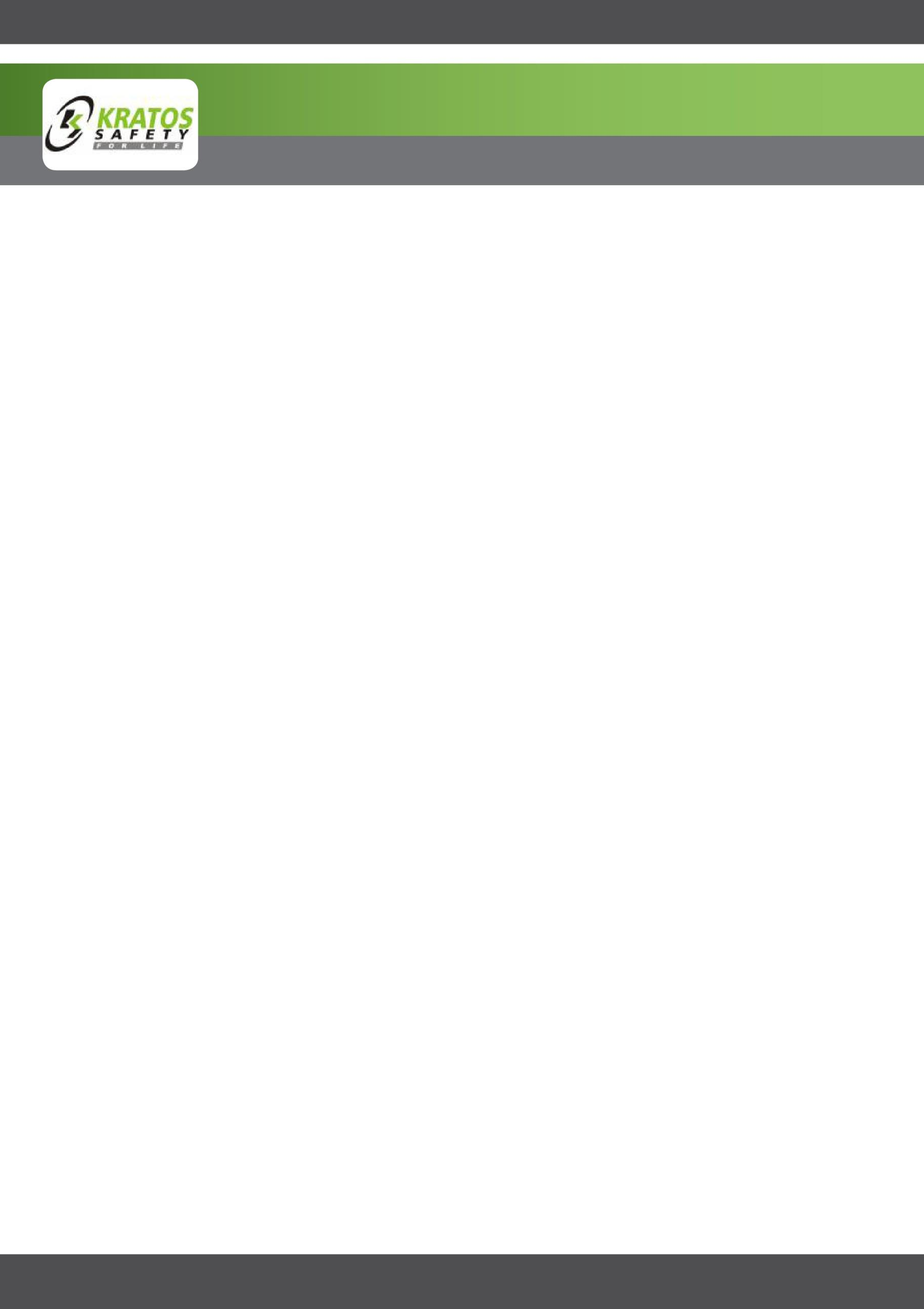 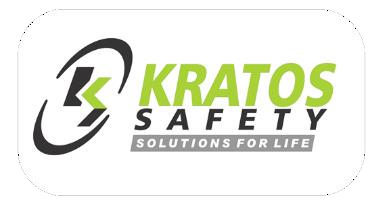 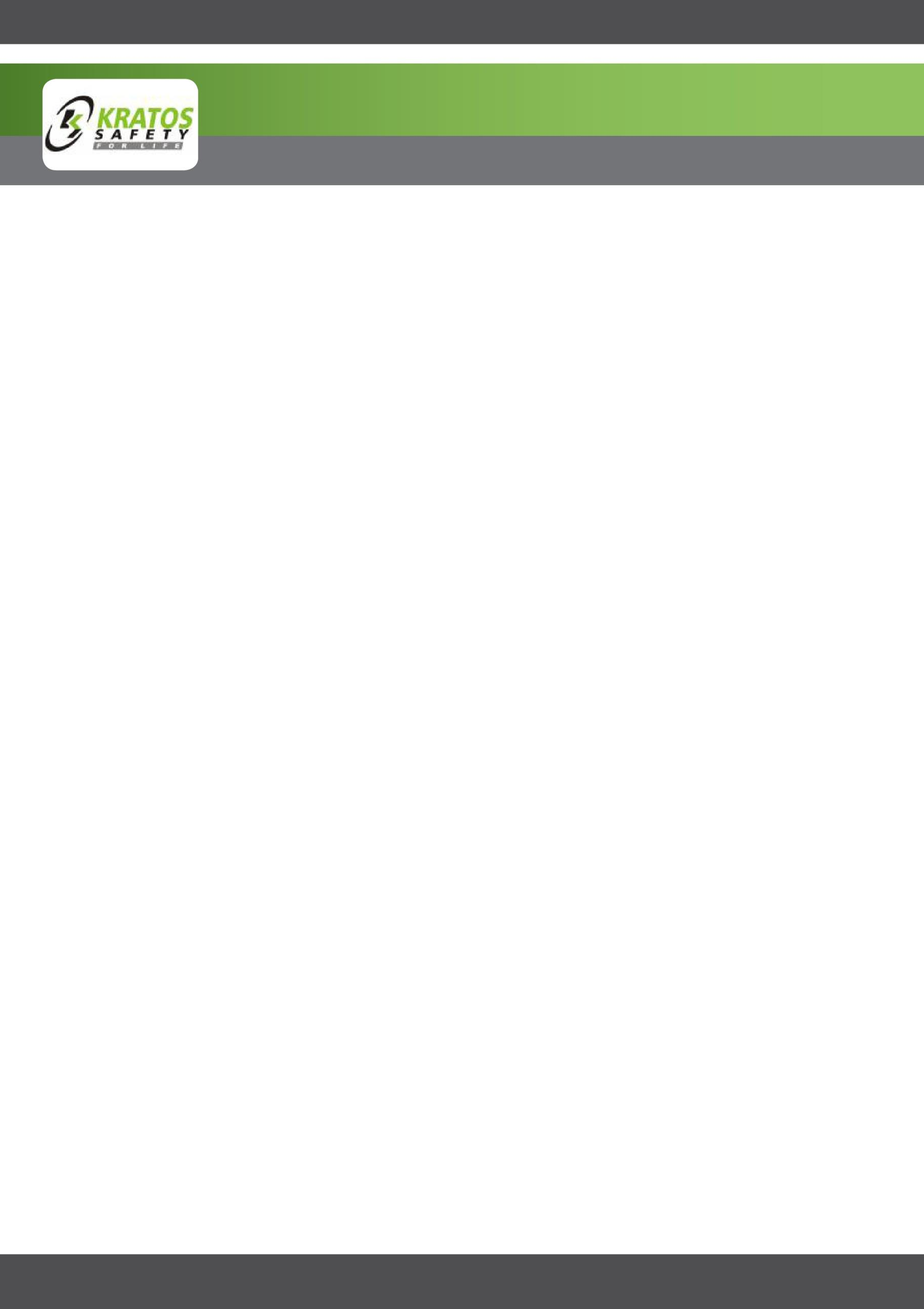 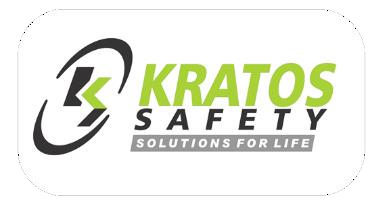 KARTA KATALOGOWA FA 20 706 01WYSUWANY WSPORNIK ZE STALI   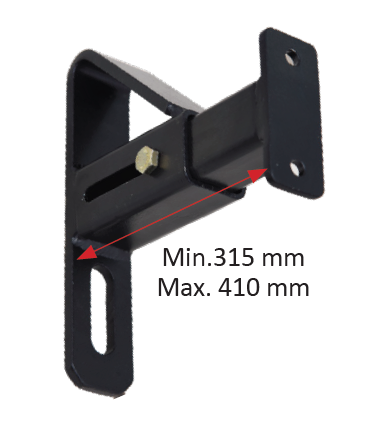 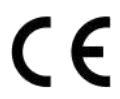 